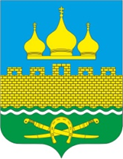 РОССИЙСКАЯ ФЕДЕРАЦИЯРОСТОВСКАЯ ОБЛАСТЬНЕКЛИНОВСКИЙ РАЙОНМУНИЦИПАЛЬНОЕ ОБРАЗОВАНИЕ«ТРОИЦКОЕ СЕЛЬСКОЕ ПОСЕЛЕНИЕ»СОБРАНИЕ ДЕПУТАТОВ ТРОИЦКОГО СЕЛЬСКОГО ПОСЕЛЕНИЯРЕШЕНИЕ           Принято Собранием депутатов                                                     ____.___.2021 года  «О проекте решения Собрания депутатов Троицкого сельского поселения «О внесении изменений и дополнений вУстав муниципального образования«Троицкое сельское поселение»В целях приведения Устава муниципального образования «Троицкое сельское поселение» в соответствие с федеральным и областным законодательством, в соответствии со статьей 44 Федерального закона от 06.10.2003 № 131-ФЗ «Об общих принципах организации местного самоуправления в Российской Федерации», статьей 25 Устава муниципального образования «Троицкое сельское поселение» Собрание депутатов Троицкого сельского поселенияРЕШИЛО:1. Одобрить проект решения Собрания депутатов Троицкого сельского поселения «О внесении изменений и дополнений в Устав муниципального образования «Троицкое сельское поселение» (Приложение 1).2. Установить порядок учета предложений по проекту изменений в Устав муниципального образования «Троицкое сельское поселение» и участия граждан в его обсуждении (приложение 2).3. Назначить публичные слушания по внесению изменений в Устав муниципального образования «Троицкое сельское поселение» на 10 часов __.___.2021 года. Провести публичные слушания в здании Администрации Троицкого сельского поселения по адресу: ул. Ленина, 83, с. Троицкое.2. Настоящее решение вступает в силу со дня его официального опубликования (обнародования).Председатель Собрания депутатов - Глава Троицкого   сельского поселения                                                                                    Г.В. Туевсело Троицкое года№ Приложение № 1 к решению Собрания депутатов Троицкого сельского поселения от___.___.2021 года № РОССИЙСКАЯ ФЕДЕРАЦИЯРОСТОВСКАЯ ОБЛАСТЬНЕКЛИНОВСКИЙ РАЙОН МУНИЦИПАЛЬНОЕ ОБРАЗОВАНИЕ«ТРОИЦКОЕ СЕЛЬСКОЕ ПОСЕЛЕНИЕ»СОБРАНИЕ ДЕПУТАТОВ ТРОИЦКОГО СЕЛЬСКОГО ПОСЕЛЕНИЯРЕШЕНИЕО внесении изменений и дополнений в Устав муниципального образования «Троицкое сельское поселение»В целях приведения Устава муниципального образования «Троицкое сельское поселение» соответствии с федеральным и областным законодательством, в соответствии со статьей 44 Федерального закона от 6 октября 2003 года № 131-ФЗ «Об общих принципах организации местного самоуправления в Российской Федерации», статьей 25 Устава муниципального образования «Троицкое  сельское поселение» Собрание депутатов Троицкого  сельского поселенияРЕШИЛО:1. Внести в Устав муниципального образования «Троицкое сельское поселение» следующие изменения и дополнения:1) Абзац первый пункта 5 статьи 1 изложен в новой редакции «В случаях, предусмотренных Федеральным законом «Об общих принципах организации местного самоуправления в Российской Федерации», областным законом по вопросам введения и использования средств самообложения граждан на территории населенного пункта (либо части его территории), входящего в состав Троицкого сельского поселения, изменения границ Троицкого сельского поселения, влекущего отнесение территории населенного пункта, входящего в его состав, к территории другого поселения, выдвижения кандидатуры старосты сельского населенного пункта, досрочного прекращения полномочий старосты в указанном населенном пункте (либо части его территории) проводится сход граждан.»2) Подпункт 18 пункта 1 статьи 2 изложен в новой редакции:«18) утверждение правил благоустройства территории Троицкого сельского поселения, осуществление муниципального контроля в сфере благоустройства, предметом которого является соблюдение правил благоустройства территории Троицкого сельского поселения, требований к обеспечению доступности для инвалидов объектов социальной, инженерной и транспортной инфраструктур и предоставляемых услуг, организация благоустройства территории Троицкого сельского поселения в соответствии с указанными правилами, а также организация использования, охраны, защиты, воспроизводства городских лесов, лесов особо охраняемых природных территорий, расположенных в границах населенных пунктов Троицкого сельского поселения;»3) Подпункт 23 пункта 1 статьи 2 изложен в новой редакции:«23) создание, развитие и обеспечение охраны лечебно-оздоровительных местностей и курортов местного значения на территории Троицкого сельского поселения, а также осуществление муниципального контроля в области охраны и использования особо охраняемых природных территорий местного значения;»4) Подпункт 33 пункта 1 статьи 2 изложен в новой редакции:«33) участие в соответствии с федеральным законом в выполнении комплексных кадастровых работ.»5) Подпункт 9 пункта 1 статьи 3 изложен в новой редакции:«9) участие в организации и финансировании мероприятий, предусмотренных статьей 71-1 Закона Российской Федерации от 19 апреля 1991 № 1032-1 «О занятости населения в Российской Федерации»;»6) Пункт 1 статьи 3 дополнен подпунктом 18:«18) осуществление мероприятий по оказанию помощи лицам, находящимся в состоянии алкогольного, наркотического или иного токсического опьянения.»7) Устав дополнен статьей 12, последующая нумерация статей изменена:«Статья 12. Инициативные проекты1. В целях реализации мероприятий, имеющих приоритетное значение для жителей Троицкого сельского поселения или его части, по решению вопросов местного значения или иных вопросов, право решения которых предоставлено органам местного самоуправления, в Администрацию Троицкого сельского поселения может быть внесен инициативный проект.2. Порядок выдвижения, внесения, обсуждения, рассмотрения инициативных проектов, в том числе гарантии участия жителей Троицкого сельского поселения или его части во внесении инициативных проектов, а также порядок проведения конкурсного отбора инициативных проектов определяются Собранием депутатов Троицкого сельского поселения.»8) Пункт 6 статьи 14 изложен в новой редакции:«6. Решение Собрания депутатов Троицкого сельского поселения, постановление председателя Собрания депутатов – главы Троицкого сельского поселения о назначении публичных слушаний с указанием времени и места проведения публичных слушаний, а также проект муниципального правового акта, выносимого на публичные слушания, не позднее чем за 7 календарных дней до дня проведения публичных слушаний подлежат официальному опубликованию (обнародованию), а также размещению на официальном сайте Троицкого сельского поселения в информационно-телекоммуникационной сети «Интернет».Замечания и предложения от жителей Троицкого сельского поселения по проекту муниципального правового акта, выносимого на публичные слушания, принимаются в письменной форме на бумажном носителе и в электронной форме посредством официального сайта Троицкого сельского поселения в информационно-телекоммуникационной сети «Интернет».»9) Пункт 7 статьи 14 изложен в новой редакции:«7. Орган местного самоуправления, принявший решение о назначении публичных слушаний, определяет выступающих на публичных слушаниях с учетом замечаний и предложений, поступивших от населения. Участникам публичных слушаний обеспечивается возможность высказать свое мнение по проекту муниципального правового акта, вынесенного на публичные слушания.»10) Пункт 9 статьи 14 изложен в новой редакции:«9. О результатах публичных слушаний составляется заключение с мотивированным обоснованием принятого решения, подписываемое председателем Собрания депутатов – главой Троицкого сельского поселения или главой Администрации Троицкого сельского поселения. Заключение о результатах публичных слушаний не позднее чем через 30 календарных дней со дня окончания публичных слушаний подлежит официальному опубликованию (обнародованию), а также размещению на официальном сайте Троицкого сельского поселения в информационно-телекоммуникационной сети «Интернет».»11) Пункт 11 статьи 14 изложен в новой редакции:«11. По вопросам, указанным в части 5 статьи 28 Федерального закона «Об общих принципах организации местного самоуправления в Российской Федерации», относящимся к компетенции органов местного самоуправления Троицкого сельского поселения, проводятся публичные слушания или общественные обсуждения в соответствии с законодательством о градостроительной деятельности.»12) Подпункт 9 пункта 16 статьи 27 изложен в новой редакции:«9) прекращения гражданства Российской Федерации либо гражданства иностранного государства - участника международного договора Российской Федерации, в соответствии с которым иностранный гражданин имеет право быть избранным в органы местного самоуправления, наличия гражданства (подданства) иностранного государства либо вида на жительство или иного документа, подтверждающего право на постоянное проживание на территории иностранного государства гражданина Российской Федерации либо иностранного гражданина, имеющего право на основании международного договора Российской Федерации быть избранным в органы местного самоуправления, если иное не предусмотрено международным договором Российской Федерации;13) Пункт 5 статьи 30 дополнен подпунктом 4:«4) обязан сообщить в письменной форме председателю Собрания депутатов - главе Троицкого сельского поселения о прекращении гражданства Российской Федерации либо гражданства иностранного государства - участника международного договора Российской Федерации, в соответствии с которым иностранный гражданин имеет право быть избранным в органы местного самоуправления, или приобретении гражданства (подданства) иностранного государства либо получении вида на жительство или иного документа, подтверждающего право на постоянное проживание на территории иностранного государства гражданина Российской Федерации либо иностранного гражданина, имеющего право на основании международного договора Российской Федерации быть избранным в органы местного самоуправления, в день, когда ему стало известно об этом, но не позднее пяти рабочих дней со дня прекращения гражданства Российской Федерации либо гражданства иностранного государства или приобретения гражданства (подданства) иностранного государства либо получения вида на жительство или иного документа, предусмотренного настоящим подпунктом.14) Подпункт 9 пункта 1 статьи 32 изложен в новой редакции:«9) прекращения гражданства Российской Федерации либо гражданства иностранного государства - участника международного договора Российской Федерации, в соответствии с которым иностранный гражданин имеет право быть избранным в органы местного самоуправления, наличия гражданства (подданства) иностранного государства либо вида на жительство или иного документа, подтверждающего право на постоянное проживание на территории иностранного государства гражданина Российской Федерации либо иностранного гражданина, имеющего право на основании международного договора Российской Федерации быть избранным в органы местного самоуправления, если иное не предусмотрено международным договором Российской Федерации;»15) Подпункт 18 пункта 1 статьи 34 изложен в новой редакции:«18) организует подготовку правил благоустройства территории Троицкого сельского поселения, осуществляет муниципальный контроль в сфере благоустройства, предметом которого является соблюдение правил благоустройства территории Троицкого сельского поселения, требований к обеспечению доступности для инвалидов объектов социальной, инженерной и транспортной инфраструктур и предоставляемых услуг, организует благоустройство территории Троицкого сельского поселения в соответствии с указанными правилами, а также организует использование, охрану, защиту, воспроизводство городских лесов, лесов особо охраняемых природных территорий, расположенных в границах населенных пунктов Троицкого сельского поселения;»16) Подпункт 25 пункта 1 статьи 34 изложен в новой редакции:«25) представляет в уполномоченный орган исполнительной власти Ростовской области предложения о признании территории лечебно-оздоровительной местностью или курортом местного значения, осуществляет развитие и обеспечение охраны лечебно-оздоровительных местностей и курортов местного значения на территории Троицкого сельского поселения, а также осуществляет муниципальный контроль в области охраны и использования особо охраняемых природных территорий местного значения;»17) Подпункт 46 пункта 1 статьи 34 изложен в новой редакции:«46) участвует в соответствии с федеральным законом в выполнении комплексных кадастровых работ;»18) Подпункт 7 пункта 12 статьи 36 изложен в новой редакции:«7) прекращения гражданства Российской Федерации либо гражданства иностранного государства - участника международного договора Российской Федерации, в соответствии с которым иностранный гражданин имеет право быть избранным в органы местного самоуправления, наличия гражданства (подданства) иностранного государства либо вида на жительство или иного документа, подтверждающего право на постоянное проживание на территории иностранного государства гражданина Российской Федерации либо иностранного гражданина, имеющего право на основании международного договора Российской Федерации быть избранным в органы местного самоуправления, если иное не предусмотрено международным договором Российской Федерации;»19) Абзац второй пункта 6 статьи 48 изложен в новой редакции:«Председатель Собрания депутатов – глава Троицкого сельского поселения обязан опубликовать (обнародовать) зарегистрированные Устав муниципального образования «Троицкое сельское поселение», муниципальный правовой акт о внесении изменений и дополнений в Устав муниципального образования «Троицкое сельское поселение» в течение семи дней со дня поступления из территориального органа уполномоченного федерального органа исполнительной власти в сфере регистрации уставов муниципальных образований уведомления о включении сведений об Уставе муниципального образования «Троицкое сельское поселение», муниципальном правовом акте о внесении изменений и дополнений в Устав муниципального образования «Троицкое сельское поселение» в государственный реестр уставов муниципальных образований субъекта Российской Федерации, предусмотренного частью 6 статьи 4 Федерального закона от 21 июля 2005 года № 97-ФЗ «О государственной регистрации уставов муниципальных образований».»20) Абзац первый пункта 4 статьи 51 изложен в новой редакции:«4. Проекты муниципальных нормативных правовых актов, устанавливающие новые или изменяющие ранее предусмотренные муниципальными нормативными правовыми актами обязательные требования для субъектов предпринимательской и иной экономической деятельности, обязанности для субъектов инвестиционной деятельности, могут подлежать оценке регулирующего воздействия, проводимой органами местного самоуправления Троицкого сельского поселения в порядке, установленном муниципальными нормативными правовыми актами в соответствии с областным законодательством, за исключением:»21) Пункты 1, 2 статьи 63 изложены в новой редакции:«1. Решением Собрания депутатов Троицкого сельского поселения о местном бюджете устанавливаются верхние пределы муниципального внутреннего долга, муниципального внешнего долга (при наличии у Троицкого сельского поселения обязательств в иностранной валюте) по состоянию на 1 января года, следующего за очередным финансовым годом и каждым годом планового периода (по состоянию на 1 января года, следующего за очередным финансовым годом), с указанием в том числе верхнего предела долга по муниципальным гарантиям в валюте Российской Федерации, муниципальным гарантиям в иностранной валюте (при наличии у Троицкого сельского поселения обязательств по муниципальным гарантиям в иностранной валюте).Верхние пределы муниципального внутреннего долга, муниципального внешнего долга (при наличии у Троицкого сельского поселения обязательств в иностранной валюте) устанавливаются при соблюдении ограничений, установленных Бюджетным кодексом Российской Федерации.Собрание депутатов Троицкого сельского поселения вправе в рамках управления муниципальным долгом и в пределах ограничений, установленных Бюджетным кодексом Российской Федерации, утвердить дополнительные ограничения по муниципальному долгу Троицкого сельского поселения.2. Муниципальные внутренние заимствования осуществляются в целях финансирования дефицита бюджета Троицкого сельского поселения, а также погашения долговых обязательств Троицкого сельского поселения, пополнения в течение финансового года остатков средств на счетах бюджета Троицкого сельского поселения.Муниципальные внешние заимствования осуществляются в целях финансирования проектов, включенных в программу государственных внешних заимствований Российской Федерации на очередной финансовый год и плановый период.Право осуществления муниципальных заимствований от имени Троицкого сельского поселения принадлежит Администрации Троицкого сельского поселения.Программа муниципальных внутренних (внешних) заимствований на очередной финансовый год и плановый период (очередной финансовый год) является приложением к решению Собрания депутатов Троицкого сельского поселения о местном бюджете на очередной финансовый год и плановый период (очередной финансовый год).»22) Абзац второй пункта 3 статьи 63 изложен в новой редакции:«Обязательства, вытекающие из муниципальной гарантии, включаются в состав муниципального долга.»23) Пункт 4 статьи 63 изложен в новой редакции:«4. В случае, если муниципальное долговое обязательство, выраженное в валюте Российской Федерации, не предъявлено к погашению в течение трех лет с даты, следующей за датой погашения, предусмотренной условиями муниципального долгового обязательства, указанное обязательство считается полностью прекращенным и списывается с муниципального долга, если иное не предусмотрено решением Собрания депутатов Троицкого сельского поселения.Долговые обязательства Троицкого сельского поселения по муниципальным гарантиям в валюте Российской Федерации считаются полностью прекращенными при наступлении событий (обстоятельств), являющихся основанием прекращения муниципальных гарантий, и списываются с муниципального долга по мере наступления (получения сведений о наступлении) указанных событий (обстоятельств).Глава Администрации Троицкого сельского поселения по истечении сроков, указанных в абзаце первом пункта 4 настоящей статьи, издает постановление Администрации Троицкого сельского поселения о списании с муниципального долга муниципальных долговых обязательств, выраженных в валюте Российской Федерации.»2. Настоящее решение вступает в силу со дня его официального опубликования (обнародования), произведенного после его государственной регистрации.Председатель Собрания депутатов - Глава Троицкого   сельского поселения                                                                               Г.В. Туевсело Троицкое ___.___._____ года№ _____Приложение № 2 к решению Собрания депутатов Троицкого сельского поселения от __.__.2021 года № Порядокучета предложений по проекту принятия устава муниципального образования «Троицкое сельское поселение» и участия граждан в его обсуждении1. Предложения по проекту решения Собрания депутатов  Троицкого сельского поселения «О внесении изменений в Устав муниципального образования «Троицкое сельское поселение» направляются в письменном или электронном виде Главе  Троицкого сельского поселения (ул. Ленина, 83,  с. Троицкое, Неклиновский район, Ростовская область, 346835, факс 56-1-35, электронная почта sp26281@donpac.ru) в течение 10 дней со дня официального опубликования указанного проекта.2. Поступившие от населения замечания и предложения по проекту решения Собрания депутатов Троицкого сельского поселения «О внесении изменений в Устав муниципального образования «Троицкое сельское поселение» рассматриваются на заседании соответствующей постоянной комиссии Собрания депутатов Троицкого сельского поселения или на заседании Собрания депутатов Троицкого сельского поселения. На их основе депутатами Собрания депутатов Троицкого сельского поселения могут быть внесены поправки к проекту решения Собрания депутатов Троицкого сельского поселения «О внесении изменений в Устав муниципального образования «Троицкое сельское поселение».3. Граждане участвуют в обсуждении проекта решения Собрания депутатов Троицкое сельского поселения «О внесении изменений в Устав муниципального образования «Троицкое сельское поселение» посредством:участия в публичных слушаниях по проекту решения Собрания депутатов Троицкое сельского поселения «О внесении изменений в Устав муниципального образования «Троицкое сельское поселение»;участия в заседаниях Собрания депутатов Троицкое сельского поселения и соответствующей постоянной комиссии Собрания депутатов Троицкого сельского поселения, на которых рассматривается вопрос о проекте решения Собрания депутатов Троицкого сельского поселения «О внесении изменений в Устав муниципального образования «Троицкое сельское поселение».4. Публичные слушания по проекту решения Собрания депутатов Троицкого сельского поселения «О внесении изменений в Устав муниципального образования «Троицкое сельское поселение» проводятся в порядке, установленном Уставом муниципального образования «Троицкое сельское поселение» и решениями Собрания депутатов Троицкого сельского поселения. 5. Допуск граждан на заседания Собрания депутатов Троицкого сельского поселения и его постоянной комиссии осуществляется в порядке, установленном Регламентом Собрания депутатов Троицкого сельского поселения.ПринятоСобранием депутатов__________2021 года